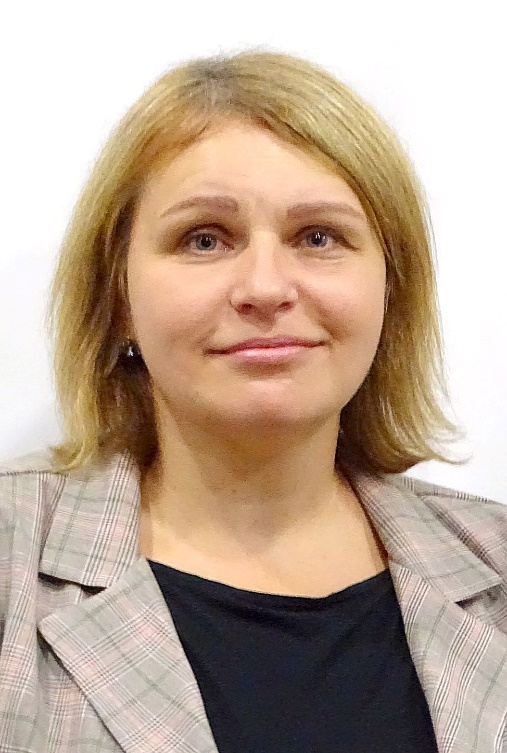 АВТОБІОГРАФІЯПрізвище, власне ім’я (всі власні імена), по батькові (за наявності): Ольховик Тетяна ОлександрівнаЧисло, місяць, рік народження: 22 січня 1976 рокуМісце народження: Україна, Київська область, Бородянський район, с. МикуличіГромадянство: громадянка України Освіта: вища, Національний університет біоресурсів і природокористування України, 2009 рік, спеціальність – професійне навчання (економіка підприємств)Посада (заняття): Керівник департаменту агітації та комунікаціїМісце роботи: політична партія «За майбутнє»Партійність: безпартійнаНаявність чи відсутність представницького мандата: представницький мандат відсутнійНаявність чи відсутність судимості: судимість відсутня (судимість за вчинення тяжкого або особливо тяжкого злочину, кримінального правопорушення проти виборчих прав громадян чи корупційного кримінального правопорушення, що не погашена або не знята в установленому законом порядку відсутня)Адреса місця проживання: вул. Технікумівська, буд. 19, кв. 16,                             смт. Немішаєве, Бородянський (Бучанський) район, Київська область, 07853Контактний номер телефону:  +380501583589" 15 " вересня 2020 рокуТ.О. Ольховик(підпис)(прізвище та ініціали)